Art Festival at UNCPReturning in 2023!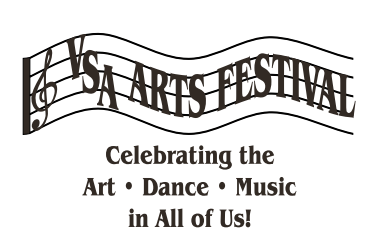 Goals for our programsIt is our goal to provide quality extracurricular activities that promote inclusion and equity in our schools. strengthens academics.  Very SpecialArts Festival